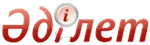 Об утверждении Правил педагогической этикиПриказ и.о. Министра образования и науки Республики Казахстан от 8 января 2016 года № 9. Зарегистрирован в Министерстве юстиции Республики Казахстан 10 февраля 2016 года № 13038      В соответствии с подпунктом 34-1) статьи 5 Закона Республики Казахстан «Об образовании» ПРИКАЗЫВАЮ:
      1. Утвердить прилагаемые Правила педагогической этики.
      2. Департаменту дошкольного и среднего образования, информационных технологий (Жонтаева Ж.) в установленном законодательством порядке обеспечить:
      1) государственную регистрацию настоящего приказа в Министерстве юстиции Республики Казахстан;
      2) в течение десяти календарных дней после государственной регистрации настоящего приказа направление его копии па официальное опубликование в периодических печатных изданиях и Информационно-правовой системе «Әділет», а также в Республиканское государственное предприятие на праве хозяйственного ведения «Республиканский центр правовой информации Министерства юстиции Республики Казахстан» для размещения в Эталонном контрольном банке нормативных правовых актов Республики Казахстан;
      3) размещение настоящего приказа на Интернет-ресурсе Министерства образования и науки Республики Казахстан;
      4) в течение десяти рабочих дней после государственной регистрации настоящего приказа в Министерстве юстиции Республики Казахстан представление в Юридический департамент Министерства образования и пауки Республики Казахстан сведений об исполнении мероприятий, предусмотренных подпунктами 1), 2) и 3) настоящего пункта.
      3. Контроль за исполнением настоящего приказа возложить на курирующего вице-министра образования и пауки Республики Казахстан Имангалиева E.Н.
      4. Настоящий приказ вводится в действие по истечении десяти календарных дней после дня его первого официального опубликования.      Исполняющий обязанности
      Министра                                   Т. Балыкбаев  Утверждены приказом     
 исполняющего обязанности  
Министра образования и науки
 Республики Казахстан    
 от 8 января 2016 года № 9    Правила педагогической этики   1. Общие положения      1. Настоящие Правила педагогической этики (далее - Правила) разработаны в соответствии с положениями Конституции Республики Казахстан, Закона Республики Казахстан от 27 июля 2007 года «Об образовании», Трудового кодекса Республики Казахстан от 23 ноября 2015 года, Закона Республики Казахстан от 18 ноября 2015 гола «О противодействии коррупции», а также основаны на общепризнанных нравственных принципах и нормах Республики Казахстан.
      2. Правила представляют собой свод общих принципов и норм педагогической этики, которыми руководствуются педагогические работники opганизаций образования.
      3. Знание и соблюдение педагогическими работниками положений Правил является одним из критериев оценки качества их профессиональной деятельности и трудовой дисциплины.
      4. Текст Правил педагогической этики размещается в доступном для участников образовательного процесса месте.   2. Основные принципы педагогической этики      5. Основными принципами педагогической этики являются:
      1) добросовестность:
      добросовестность педагога предполагает его ответственность за результат обучения и воспитания, умение осуществлять коррективы в своей деятельности, развитую способность к критике и рефлексии, открытость для любых мнении учеников, родителей, коллег;
      2) честность:
      честность педагога предполагает открытость его оценочной деятельности, прозрачность создаваемой им образовательной среды. Честность запрещает педагогу нарушать права ученика, его родителей (законных представителей), коллег;
      3) уважение чести и достоинства личности:
      Педагог уважает честь и достоинство ученика, родителя, людей, которые становятся объектами его профессионального внимания, тактичен в общении с ними. Он искренне желает развития ребенка, проявляет готовность всегда придти ему на помощь, деликатность в оценке успехов (неуспехов) обучающегося.
      Не допускается применение методов физического, морального и психического насилия по отношению к участникам образовательного процесса;
      4) уважение общечеловеческих ценностей:
      признавая приоритет общечеловеческих ценностей, педагог с уважением относится к особенностям, ценностям и достоинству каждой национальной культуры.
      Педагог воспитывает культуру межнациональных отношений, пробуждает у обучающихся уважение прав и достоинства всех наций и всех людей вне зависимости от возраста, пола, языка, национальности, вероисповедания, гражданства, происхождения, социального, должностного и имущественного положения или любых иных обстоятельств;
      Педагог способствует созданию климата доверия и уважения в школьном коллективе;
      5) профессиональная солидарность:
      педагог заботится о престиже профессии, уважает честь и достоинство коллег, не допускает действий, наносящих ущерб авторитету учительства.
      Не допускается в какой бы то ни было форме, злоупотреблять доверием своих коллег, мешать им выполнять профессиональные обязанности, наносить им какой-либо ущерб. Педагог оказывает содействие коллегам в повышении уровня теоретического и методического мастерства, в развитии творческих способностей, приходит на помощь к коллегам, попавшим в беду. Профессиональная солидарность не может служить оправданием неправды и несправедливости;
      6) непрерывность профессионального развития.
      Педагог совершенствует свое профессиональное мастерство, интеллектуальный, творческий и общенаучный уровень.   3. Основные нормы педагогической этики      6. В своей деятельности педагогические работники:
      1) способствует воспитанию обучающихся и воспитанников в духе высокой нравственности, уважения к родителям, этнокультурным ценностям, бережного отношения к окружающему миру;
      2) не допускают совершения действий, способных дискредитировать высокое звание педагогического работника Республики Казахстан;
      3) добросовестно и качественно исполняют свои служебные обязанности:
      4) непрерывно совершенствуют свое профессиональное мастерство, активно занимаются самообразованием и самосовершенствованием;
      5) неукоснительно соблюдают трудовую дисциплину;
      6) бережно относятся к имуществу организации образования и не используют его в личных целях;
      7) принимают меры по предупреждению коррупции, своим личным поведением подают пример честности, беспристрастности и справедливости;
      8) не допускают использования служебной информации в корыстных и иных личных целях;
      9) личным примером способствуют созданию устойчивой и позитивной морально-психологической обстановки в коллективе;
      10) придерживаются делового стиля в одежде в период исполнения своих служебных обязанностей.
      7. В отношениях с участниками образовательного процесса педагогические работники:
      1) уважают нрава, честь и достоинство человека независимо от возраста, пола, национальности, вероисповедания, гражданства, происхождения, социального, должностного и имущественного положения или любых иных обстоятельств;
      2) не допускают фактов финансовых и иных вымогательств по отношению к участниками образовательного процесса, прилагают усилия по пресечению таких действий со стороны своих коллег;
      3) своими действиями не дают повода для обоснованной критики со стороны общества, терпимо относиться к пей, использовать конструктивную критику для устранения недостатков и улучшения своей профессиональной деятельности;
      4) оказывают профессиональную поддержку участниками образовательного процесса.
      8. В отношениях с коллегами педагогические работники:
      1) соблюдают общепринятые морально-этические нормы, быть вежливыми и корректными;
      2) не ставят публично под сомнение профессиональную квалификацию другого педагогического работника.© 2012. РГП на ПХВ Республиканский центр правовой информации Министерства юстиции Республики Казахстан